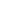 DECLARAÇÃO DE CIÊNCIA E CONCORDÂNCIA SUPERIOR IMEDIATO Declaro que é de meu conhecimento que o(a) funcionário ________________________________________________, CPF_______________-__, do(a) Unidade/Órgão - Departamento/área, está liberado para participar da(s) atividade(s) oferecidas pelo Programa UniversIDADE da Unicamp, no período entre 8h30 e 17h30, conforme cronograma das atividades em que ele(a) estiver inscrito(a). Campinas, ____ de _________________de 20__Assinatura: _________________________________Nome: _____________________________________Cargo: _____________________________________